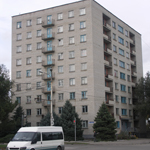 Иногородним студентам предоставляется общежитие, расположенное по адресу: г. Армавир ул. Халтурина д. 62Количество мест в 2023-2024 учебном году – 50